KS3 - Performing Arts - Cycle 2Spring Term 2Caring for the Environment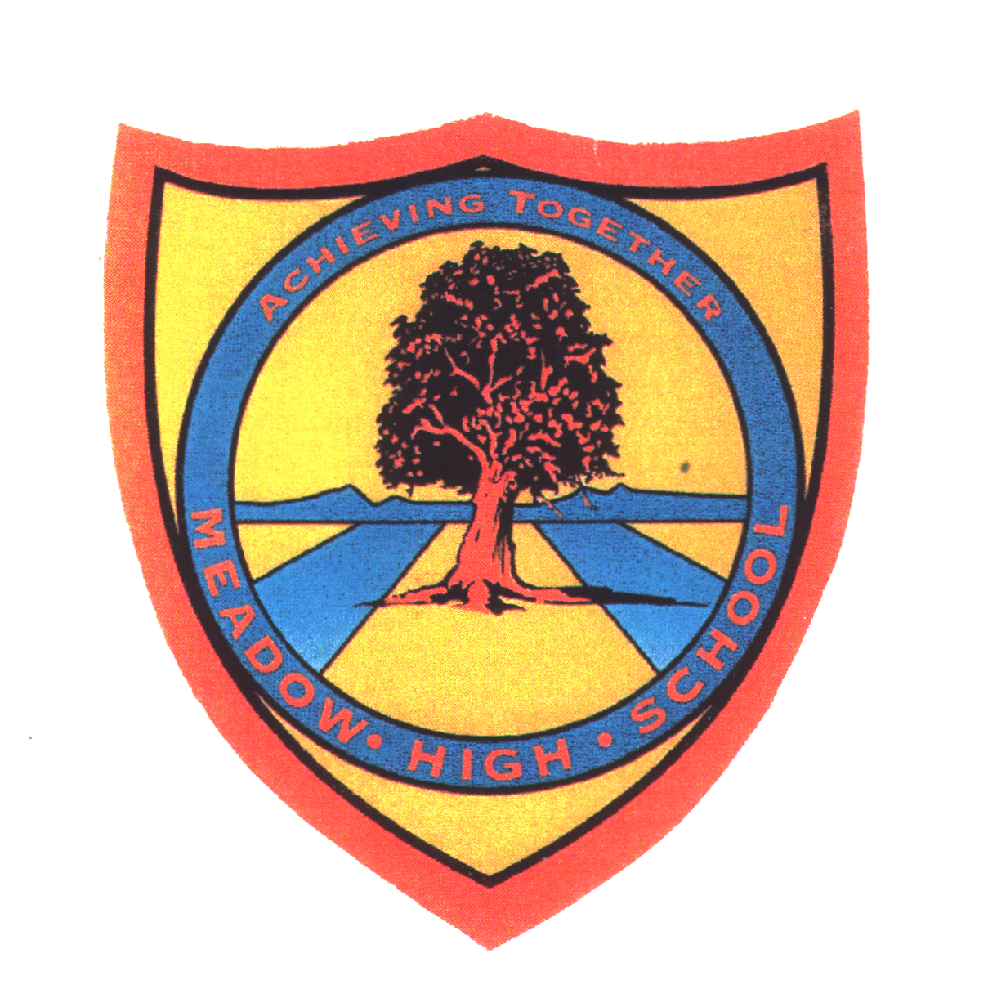 Pathway 1KS3 Performing ArtsCycle 2Spring Term 2 Caring for the EnvironmentSpring Term 2 Caring for the EnvironmentLearning Intention: Music based unit, pupils will have looked at existing instruments and explored the materials and shapes. Pupils will have designed instruments and suggested recycled materials that could be used to make them. Pupils will have made their own instruments from recycled materials.Learning Intention: Music based unit, pupils will have looked at existing instruments and explored the materials and shapes. Pupils will have designed instruments and suggested recycled materials that could be used to make them. Pupils will have made their own instruments from recycled materials.Learning Intention: Music based unit, pupils will have looked at existing instruments and explored the materials and shapes. Pupils will have designed instruments and suggested recycled materials that could be used to make them. Pupils will have made their own instruments from recycled materials.Learning Intention: Music based unit, pupils will have looked at existing instruments and explored the materials and shapes. Pupils will have designed instruments and suggested recycled materials that could be used to make them. Pupils will have made their own instruments from recycled materials.Learning Intention: Music based unit, pupils will have looked at existing instruments and explored the materials and shapes. Pupils will have designed instruments and suggested recycled materials that could be used to make them. Pupils will have made their own instruments from recycled materials.Key knowledge that should be learned during this SoW Key knowledge that should be learned during this SoW AllMostSomeConcept: Concept: I can make instruments using recycled materials, I can make music using instrumentsI can identify how instruments make sounds, I can design simple instruments, I can describe how instruments lookI can suggest materials I want to use to make instruments, I can describe the sounds instruments makeKnowledge: Knowledge: Using glue and tape to join materials, how to shake, bang or strum instruments appropriately recognise 2D and 3D shapes, draw 2D shapes, use keywords to describe how instruments look, plan steps to make instrumentsidentify materials instruments are made from and instruments that could be used to make instruments, describe how instruments look and sound using full sentencesKey Skills: Key Skills: shake, bang or strum instruments appropriately cutting, sticking, drawing/planningconsider qualities of materialsLanguage and/or communication skills: Language and/or communication skills: shakebangstrumcoloursUse of signalong and widgit symbols to support access to and learning of new languageshapessquarecircletrianglerectanglecubecuboidcylinderconedescribeUse of ELKLAN sequencing diagrams to support creating/structuring sequences.Use of Mindmaps to explore themesSequencefirstnextafter thatthenfinallyfeedbackUse of Colourful Semantics to support construction of sentencesCurricular Links Curricular Links ArtAr1/1.1    to use a range of materials creatively to design and make productsAr1/1.2    to use drawing, painting and sculpture to develop and share their ideas, experiences and imaginationDTDT1/1.1a    design purposeful, functional, appealing products for themselves and other users based on design criteriaDT1/1.1b    generate, develop, model and communicate their ideas through talking, drawing, templates, mock-ups and, where appropriate, information and communication technologyDT1/1.2a    select from and use a range of tools and equipment to perform practical tasksDT1/1.2b    select from and use a wide range of materials and components, including construction materials, textiles and ingredients, according to their characteristicsEnglishEn1/1a    listen and respond appropriately to adults and their peersEn1/1b    ask relevant questions to extend their understanding and knowledgeEn1/1c    use relevant strategies to build their vocabularyMathsMa1/3.1d    sequence events in chronological order using languageMa1/3.2a    recognise and name common 2-D and 3-D shapesMa1/3.3a    describe position, directions and movements, including whole, half, quarter and three-quarter turns.Music Mu1/1.2    play tuned and untuned instruments musicallyMu1/1.4    experiment with, create, select and combine sounds using the interrelated dimensions of musicArtAr1/1.1    to use a range of materials creatively to design and make productsAr1/1.2    to use drawing, painting and sculpture to develop and share their ideas, experiences and imaginationDTDT1/1.1a    design purposeful, functional, appealing products for themselves and other users based on design criteriaDT1/1.1b    generate, develop, model and communicate their ideas through talking, drawing, templates, mock-ups and, where appropriate, information and communication technologyDT1/1.2a    select from and use a range of tools and equipment to perform practical tasksDT1/1.2b    select from and use a wide range of materials and components, including construction materials, textiles and ingredients, according to their characteristicsEnglishEn1/1a    listen and respond appropriately to adults and their peersEn1/1b    ask relevant questions to extend their understanding and knowledgeEn1/1c    use relevant strategies to build their vocabularyMathsMa1/3.1d    sequence events in chronological order using languageMa1/3.2a    recognise and name common 2-D and 3-D shapesMa1/3.3a    describe position, directions and movements, including whole, half, quarter and three-quarter turns.Music Mu1/1.2    play tuned and untuned instruments musicallyMu1/1.4    experiment with, create, select and combine sounds using the interrelated dimensions of musicArtAr1/1.1    to use a range of materials creatively to design and make productsAr1/1.2    to use drawing, painting and sculpture to develop and share their ideas, experiences and imaginationDTDT1/1.1a    design purposeful, functional, appealing products for themselves and other users based on design criteriaDT1/1.1b    generate, develop, model and communicate their ideas through talking, drawing, templates, mock-ups and, where appropriate, information and communication technologyDT1/1.2a    select from and use a range of tools and equipment to perform practical tasksDT1/1.2b    select from and use a wide range of materials and components, including construction materials, textiles and ingredients, according to their characteristicsEnglishEn1/1a    listen and respond appropriately to adults and their peersEn1/1b    ask relevant questions to extend their understanding and knowledgeEn1/1c    use relevant strategies to build their vocabularyMathsMa1/3.1d    sequence events in chronological order using languageMa1/3.2a    recognise and name common 2-D and 3-D shapesMa1/3.3a    describe position, directions and movements, including whole, half, quarter and three-quarter turns.Music Mu1/1.2    play tuned and untuned instruments musicallyMu1/1.4    experiment with, create, select and combine sounds using the interrelated dimensions of music